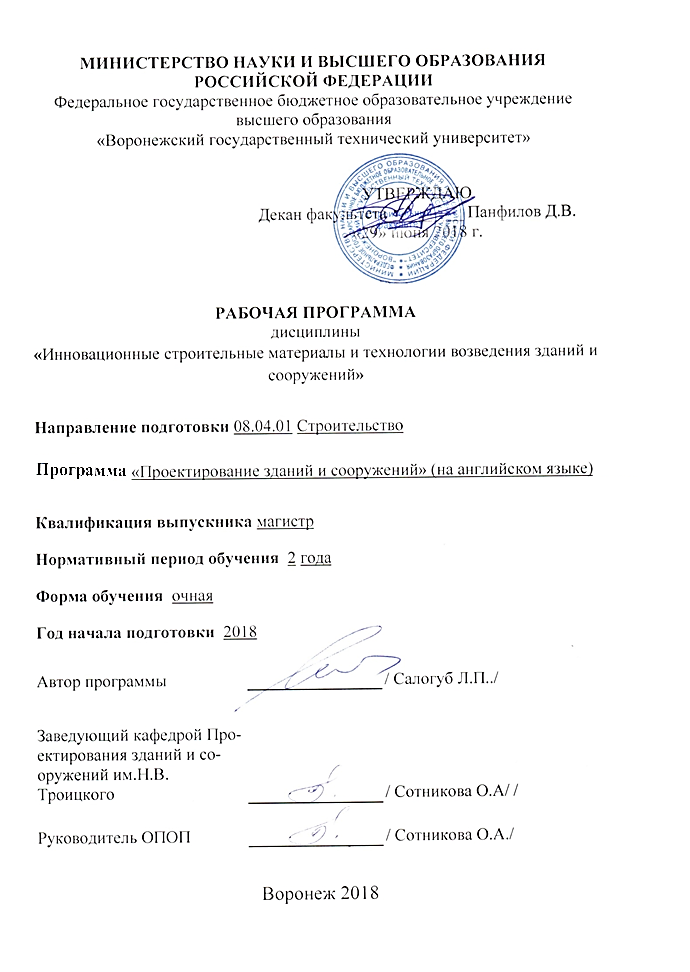 1. ЦЕЛИ И ЗАДАЧИ ДИСЦИПЛИНЫ 1. ЦЕЛИ И ЗАДАЧИ ДИСЦИПЛИНЫ 1. ЦЕЛИ И ЗАДАЧИ ДИСЦИПЛИНЫ 1. ЦЕЛИ И ЗАДАЧИ ДИСЦИПЛИНЫ 1. ЦЕЛИ И ЗАДАЧИ ДИСЦИПЛИНЫ 1. ЦЕЛИ И ЗАДАЧИ ДИСЦИПЛИНЫ 1. ЦЕЛИ И ЗАДАЧИ ДИСЦИПЛИНЫ 1. ЦЕЛИ И ЗАДАЧИ ДИСЦИПЛИНЫ 1. ЦЕЛИ И ЗАДАЧИ ДИСЦИПЛИНЫ 1. ЦЕЛИ И ЗАДАЧИ ДИСЦИПЛИНЫ 1. ЦЕЛИ И ЗАДАЧИ ДИСЦИПЛИНЫ 1. ЦЕЛИ И ЗАДАЧИ ДИСЦИПЛИНЫ 1. ЦЕЛИ И ЗАДАЧИ ДИСЦИПЛИНЫ 1. ЦЕЛИ И ЗАДАЧИ ДИСЦИПЛИНЫ 1. ЦЕЛИ И ЗАДАЧИ ДИСЦИПЛИНЫ Цели дисциплины - подготовка квалифицированных специалистов в области применения современных инновационных строительных материалов и инновационных технологий возведения зданий и сооружений с  обеспечением соблюдения требований их энергетической эффективности в том числе для особых экстремальных климатических условий возведения и эксплуатации; - выработка умения и привитие практических навыков использовать полученные теоретические знания при конструировании зданий из инновационных материалов, обеспечивающих требуемый уровень надежности и безопасности сооружений при воздействии окружающей среды.Цели дисциплины - подготовка квалифицированных специалистов в области применения современных инновационных строительных материалов и инновационных технологий возведения зданий и сооружений с  обеспечением соблюдения требований их энергетической эффективности в том числе для особых экстремальных климатических условий возведения и эксплуатации; - выработка умения и привитие практических навыков использовать полученные теоретические знания при конструировании зданий из инновационных материалов, обеспечивающих требуемый уровень надежности и безопасности сооружений при воздействии окружающей среды.Цели дисциплины - подготовка квалифицированных специалистов в области применения современных инновационных строительных материалов и инновационных технологий возведения зданий и сооружений с  обеспечением соблюдения требований их энергетической эффективности в том числе для особых экстремальных климатических условий возведения и эксплуатации; - выработка умения и привитие практических навыков использовать полученные теоретические знания при конструировании зданий из инновационных материалов, обеспечивающих требуемый уровень надежности и безопасности сооружений при воздействии окружающей среды.Цели дисциплины - подготовка квалифицированных специалистов в области применения современных инновационных строительных материалов и инновационных технологий возведения зданий и сооружений с  обеспечением соблюдения требований их энергетической эффективности в том числе для особых экстремальных климатических условий возведения и эксплуатации; - выработка умения и привитие практических навыков использовать полученные теоретические знания при конструировании зданий из инновационных материалов, обеспечивающих требуемый уровень надежности и безопасности сооружений при воздействии окружающей среды.Цели дисциплины - подготовка квалифицированных специалистов в области применения современных инновационных строительных материалов и инновационных технологий возведения зданий и сооружений с  обеспечением соблюдения требований их энергетической эффективности в том числе для особых экстремальных климатических условий возведения и эксплуатации; - выработка умения и привитие практических навыков использовать полученные теоретические знания при конструировании зданий из инновационных материалов, обеспечивающих требуемый уровень надежности и безопасности сооружений при воздействии окружающей среды.Цели дисциплины - подготовка квалифицированных специалистов в области применения современных инновационных строительных материалов и инновационных технологий возведения зданий и сооружений с  обеспечением соблюдения требований их энергетической эффективности в том числе для особых экстремальных климатических условий возведения и эксплуатации; - выработка умения и привитие практических навыков использовать полученные теоретические знания при конструировании зданий из инновационных материалов, обеспечивающих требуемый уровень надежности и безопасности сооружений при воздействии окружающей среды.Цели дисциплины - подготовка квалифицированных специалистов в области применения современных инновационных строительных материалов и инновационных технологий возведения зданий и сооружений с  обеспечением соблюдения требований их энергетической эффективности в том числе для особых экстремальных климатических условий возведения и эксплуатации; - выработка умения и привитие практических навыков использовать полученные теоретические знания при конструировании зданий из инновационных материалов, обеспечивающих требуемый уровень надежности и безопасности сооружений при воздействии окружающей среды.Цели дисциплины - подготовка квалифицированных специалистов в области применения современных инновационных строительных материалов и инновационных технологий возведения зданий и сооружений с  обеспечением соблюдения требований их энергетической эффективности в том числе для особых экстремальных климатических условий возведения и эксплуатации; - выработка умения и привитие практических навыков использовать полученные теоретические знания при конструировании зданий из инновационных материалов, обеспечивающих требуемый уровень надежности и безопасности сооружений при воздействии окружающей среды.Цели дисциплины - подготовка квалифицированных специалистов в области применения современных инновационных строительных материалов и инновационных технологий возведения зданий и сооружений с  обеспечением соблюдения требований их энергетической эффективности в том числе для особых экстремальных климатических условий возведения и эксплуатации; - выработка умения и привитие практических навыков использовать полученные теоретические знания при конструировании зданий из инновационных материалов, обеспечивающих требуемый уровень надежности и безопасности сооружений при воздействии окружающей среды.Цели дисциплины - подготовка квалифицированных специалистов в области применения современных инновационных строительных материалов и инновационных технологий возведения зданий и сооружений с  обеспечением соблюдения требований их энергетической эффективности в том числе для особых экстремальных климатических условий возведения и эксплуатации; - выработка умения и привитие практических навыков использовать полученные теоретические знания при конструировании зданий из инновационных материалов, обеспечивающих требуемый уровень надежности и безопасности сооружений при воздействии окружающей среды.Цели дисциплины - подготовка квалифицированных специалистов в области применения современных инновационных строительных материалов и инновационных технологий возведения зданий и сооружений с  обеспечением соблюдения требований их энергетической эффективности в том числе для особых экстремальных климатических условий возведения и эксплуатации; - выработка умения и привитие практических навыков использовать полученные теоретические знания при конструировании зданий из инновационных материалов, обеспечивающих требуемый уровень надежности и безопасности сооружений при воздействии окружающей среды.Цели дисциплины - подготовка квалифицированных специалистов в области применения современных инновационных строительных материалов и инновационных технологий возведения зданий и сооружений с  обеспечением соблюдения требований их энергетической эффективности в том числе для особых экстремальных климатических условий возведения и эксплуатации; - выработка умения и привитие практических навыков использовать полученные теоретические знания при конструировании зданий из инновационных материалов, обеспечивающих требуемый уровень надежности и безопасности сооружений при воздействии окружающей среды.Цели дисциплины - подготовка квалифицированных специалистов в области применения современных инновационных строительных материалов и инновационных технологий возведения зданий и сооружений с  обеспечением соблюдения требований их энергетической эффективности в том числе для особых экстремальных климатических условий возведения и эксплуатации; - выработка умения и привитие практических навыков использовать полученные теоретические знания при конструировании зданий из инновационных материалов, обеспечивающих требуемый уровень надежности и безопасности сооружений при воздействии окружающей среды.Цели дисциплины - подготовка квалифицированных специалистов в области применения современных инновационных строительных материалов и инновационных технологий возведения зданий и сооружений с  обеспечением соблюдения требований их энергетической эффективности в том числе для особых экстремальных климатических условий возведения и эксплуатации; - выработка умения и привитие практических навыков использовать полученные теоретические знания при конструировании зданий из инновационных материалов, обеспечивающих требуемый уровень надежности и безопасности сооружений при воздействии окружающей среды.Цели дисциплины - подготовка квалифицированных специалистов в области применения современных инновационных строительных материалов и инновационных технологий возведения зданий и сооружений с  обеспечением соблюдения требований их энергетической эффективности в том числе для особых экстремальных климатических условий возведения и эксплуатации; - выработка умения и привитие практических навыков использовать полученные теоретические знания при конструировании зданий из инновационных материалов, обеспечивающих требуемый уровень надежности и безопасности сооружений при воздействии окружающей среды.Задачи освоения дисциплины - сформировать знание особенностей инновационных строительных материалов и инновационных технологий возведения зданий и сооружений в зависимости от требуемых качеств конструкций; с  обеспечением соблюдения требований их энергетической эффективности в том числе для особых экстремальных климатических условий возведения и эксплуатации;- выработать навыки обоснования выбора инновационных строительных материалов и инновационных технологий возведения зданий и сооружений при принятии решений по проектированию конструкций с  обеспечением соблюдения требований их энергетической эффективности в том числе для особых экстремальных климатических условий возведения и эксплуатации.Задачи освоения дисциплины - сформировать знание особенностей инновационных строительных материалов и инновационных технологий возведения зданий и сооружений в зависимости от требуемых качеств конструкций; с  обеспечением соблюдения требований их энергетической эффективности в том числе для особых экстремальных климатических условий возведения и эксплуатации;- выработать навыки обоснования выбора инновационных строительных материалов и инновационных технологий возведения зданий и сооружений при принятии решений по проектированию конструкций с  обеспечением соблюдения требований их энергетической эффективности в том числе для особых экстремальных климатических условий возведения и эксплуатации.Задачи освоения дисциплины - сформировать знание особенностей инновационных строительных материалов и инновационных технологий возведения зданий и сооружений в зависимости от требуемых качеств конструкций; с  обеспечением соблюдения требований их энергетической эффективности в том числе для особых экстремальных климатических условий возведения и эксплуатации;- выработать навыки обоснования выбора инновационных строительных материалов и инновационных технологий возведения зданий и сооружений при принятии решений по проектированию конструкций с  обеспечением соблюдения требований их энергетической эффективности в том числе для особых экстремальных климатических условий возведения и эксплуатации.Задачи освоения дисциплины - сформировать знание особенностей инновационных строительных материалов и инновационных технологий возведения зданий и сооружений в зависимости от требуемых качеств конструкций; с  обеспечением соблюдения требований их энергетической эффективности в том числе для особых экстремальных климатических условий возведения и эксплуатации;- выработать навыки обоснования выбора инновационных строительных материалов и инновационных технологий возведения зданий и сооружений при принятии решений по проектированию конструкций с  обеспечением соблюдения требований их энергетической эффективности в том числе для особых экстремальных климатических условий возведения и эксплуатации.Задачи освоения дисциплины - сформировать знание особенностей инновационных строительных материалов и инновационных технологий возведения зданий и сооружений в зависимости от требуемых качеств конструкций; с  обеспечением соблюдения требований их энергетической эффективности в том числе для особых экстремальных климатических условий возведения и эксплуатации;- выработать навыки обоснования выбора инновационных строительных материалов и инновационных технологий возведения зданий и сооружений при принятии решений по проектированию конструкций с  обеспечением соблюдения требований их энергетической эффективности в том числе для особых экстремальных климатических условий возведения и эксплуатации.Задачи освоения дисциплины - сформировать знание особенностей инновационных строительных материалов и инновационных технологий возведения зданий и сооружений в зависимости от требуемых качеств конструкций; с  обеспечением соблюдения требований их энергетической эффективности в том числе для особых экстремальных климатических условий возведения и эксплуатации;- выработать навыки обоснования выбора инновационных строительных материалов и инновационных технологий возведения зданий и сооружений при принятии решений по проектированию конструкций с  обеспечением соблюдения требований их энергетической эффективности в том числе для особых экстремальных климатических условий возведения и эксплуатации.Задачи освоения дисциплины - сформировать знание особенностей инновационных строительных материалов и инновационных технологий возведения зданий и сооружений в зависимости от требуемых качеств конструкций; с  обеспечением соблюдения требований их энергетической эффективности в том числе для особых экстремальных климатических условий возведения и эксплуатации;- выработать навыки обоснования выбора инновационных строительных материалов и инновационных технологий возведения зданий и сооружений при принятии решений по проектированию конструкций с  обеспечением соблюдения требований их энергетической эффективности в том числе для особых экстремальных климатических условий возведения и эксплуатации.Задачи освоения дисциплины - сформировать знание особенностей инновационных строительных материалов и инновационных технологий возведения зданий и сооружений в зависимости от требуемых качеств конструкций; с  обеспечением соблюдения требований их энергетической эффективности в том числе для особых экстремальных климатических условий возведения и эксплуатации;- выработать навыки обоснования выбора инновационных строительных материалов и инновационных технологий возведения зданий и сооружений при принятии решений по проектированию конструкций с  обеспечением соблюдения требований их энергетической эффективности в том числе для особых экстремальных климатических условий возведения и эксплуатации.Задачи освоения дисциплины - сформировать знание особенностей инновационных строительных материалов и инновационных технологий возведения зданий и сооружений в зависимости от требуемых качеств конструкций; с  обеспечением соблюдения требований их энергетической эффективности в том числе для особых экстремальных климатических условий возведения и эксплуатации;- выработать навыки обоснования выбора инновационных строительных материалов и инновационных технологий возведения зданий и сооружений при принятии решений по проектированию конструкций с  обеспечением соблюдения требований их энергетической эффективности в том числе для особых экстремальных климатических условий возведения и эксплуатации.Задачи освоения дисциплины - сформировать знание особенностей инновационных строительных материалов и инновационных технологий возведения зданий и сооружений в зависимости от требуемых качеств конструкций; с  обеспечением соблюдения требований их энергетической эффективности в том числе для особых экстремальных климатических условий возведения и эксплуатации;- выработать навыки обоснования выбора инновационных строительных материалов и инновационных технологий возведения зданий и сооружений при принятии решений по проектированию конструкций с  обеспечением соблюдения требований их энергетической эффективности в том числе для особых экстремальных климатических условий возведения и эксплуатации.Задачи освоения дисциплины - сформировать знание особенностей инновационных строительных материалов и инновационных технологий возведения зданий и сооружений в зависимости от требуемых качеств конструкций; с  обеспечением соблюдения требований их энергетической эффективности в том числе для особых экстремальных климатических условий возведения и эксплуатации;- выработать навыки обоснования выбора инновационных строительных материалов и инновационных технологий возведения зданий и сооружений при принятии решений по проектированию конструкций с  обеспечением соблюдения требований их энергетической эффективности в том числе для особых экстремальных климатических условий возведения и эксплуатации.Задачи освоения дисциплины - сформировать знание особенностей инновационных строительных материалов и инновационных технологий возведения зданий и сооружений в зависимости от требуемых качеств конструкций; с  обеспечением соблюдения требований их энергетической эффективности в том числе для особых экстремальных климатических условий возведения и эксплуатации;- выработать навыки обоснования выбора инновационных строительных материалов и инновационных технологий возведения зданий и сооружений при принятии решений по проектированию конструкций с  обеспечением соблюдения требований их энергетической эффективности в том числе для особых экстремальных климатических условий возведения и эксплуатации.Задачи освоения дисциплины - сформировать знание особенностей инновационных строительных материалов и инновационных технологий возведения зданий и сооружений в зависимости от требуемых качеств конструкций; с  обеспечением соблюдения требований их энергетической эффективности в том числе для особых экстремальных климатических условий возведения и эксплуатации;- выработать навыки обоснования выбора инновационных строительных материалов и инновационных технологий возведения зданий и сооружений при принятии решений по проектированию конструкций с  обеспечением соблюдения требований их энергетической эффективности в том числе для особых экстремальных климатических условий возведения и эксплуатации.Задачи освоения дисциплины - сформировать знание особенностей инновационных строительных материалов и инновационных технологий возведения зданий и сооружений в зависимости от требуемых качеств конструкций; с  обеспечением соблюдения требований их энергетической эффективности в том числе для особых экстремальных климатических условий возведения и эксплуатации;- выработать навыки обоснования выбора инновационных строительных материалов и инновационных технологий возведения зданий и сооружений при принятии решений по проектированию конструкций с  обеспечением соблюдения требований их энергетической эффективности в том числе для особых экстремальных климатических условий возведения и эксплуатации.Задачи освоения дисциплины - сформировать знание особенностей инновационных строительных материалов и инновационных технологий возведения зданий и сооружений в зависимости от требуемых качеств конструкций; с  обеспечением соблюдения требований их энергетической эффективности в том числе для особых экстремальных климатических условий возведения и эксплуатации;- выработать навыки обоснования выбора инновационных строительных материалов и инновационных технологий возведения зданий и сооружений при принятии решений по проектированию конструкций с  обеспечением соблюдения требований их энергетической эффективности в том числе для особых экстремальных климатических условий возведения и эксплуатации.2. МЕСТО ДИСЦИПЛИНЫ В СТРУКТУРЕ ОПОП 2. МЕСТО ДИСЦИПЛИНЫ В СТРУКТУРЕ ОПОП 2. МЕСТО ДИСЦИПЛИНЫ В СТРУКТУРЕ ОПОП 2. МЕСТО ДИСЦИПЛИНЫ В СТРУКТУРЕ ОПОП 2. МЕСТО ДИСЦИПЛИНЫ В СТРУКТУРЕ ОПОП 2. МЕСТО ДИСЦИПЛИНЫ В СТРУКТУРЕ ОПОП 2. МЕСТО ДИСЦИПЛИНЫ В СТРУКТУРЕ ОПОП 2. МЕСТО ДИСЦИПЛИНЫ В СТРУКТУРЕ ОПОП 2. МЕСТО ДИСЦИПЛИНЫ В СТРУКТУРЕ ОПОП 2. МЕСТО ДИСЦИПЛИНЫ В СТРУКТУРЕ ОПОП 2. МЕСТО ДИСЦИПЛИНЫ В СТРУКТУРЕ ОПОП 2. МЕСТО ДИСЦИПЛИНЫ В СТРУКТУРЕ ОПОП 2. МЕСТО ДИСЦИПЛИНЫ В СТРУКТУРЕ ОПОП 2. МЕСТО ДИСЦИПЛИНЫ В СТРУКТУРЕ ОПОП 2. МЕСТО ДИСЦИПЛИНЫ В СТРУКТУРЕ ОПОП Дисциплина «Инновационные строительные материалы и технологии возведения зданий и сооружений» относится к дисциплинам вариативной части блока Б1. Для изучения дисциплины магистрант должен обладать компетенциями по дисциплине "Строительные материалы" в объёме программы бакалавра, а также в результате освоения дисциплины ООП подготовки магистра: "Методология научных исследований".Знания, умения, компетенции, сформированные и развитые в процессе освоения данной дисциплины будут необходимы магистранту для успешной разработки магистерской диссертации.На дисциплину выделяется 4 з.е., в том числе 48 часов на аудиторные занятия, 96 часов на самостоятельную работу. Формами контроля по дисциплине является зачет.Дисциплина «Инновационные строительные материалы и технологии возведения зданий и сооружений» относится к дисциплинам вариативной части блока Б1. Для изучения дисциплины магистрант должен обладать компетенциями по дисциплине "Строительные материалы" в объёме программы бакалавра, а также в результате освоения дисциплины ООП подготовки магистра: "Методология научных исследований".Знания, умения, компетенции, сформированные и развитые в процессе освоения данной дисциплины будут необходимы магистранту для успешной разработки магистерской диссертации.На дисциплину выделяется 4 з.е., в том числе 48 часов на аудиторные занятия, 96 часов на самостоятельную работу. Формами контроля по дисциплине является зачет.Дисциплина «Инновационные строительные материалы и технологии возведения зданий и сооружений» относится к дисциплинам вариативной части блока Б1. Для изучения дисциплины магистрант должен обладать компетенциями по дисциплине "Строительные материалы" в объёме программы бакалавра, а также в результате освоения дисциплины ООП подготовки магистра: "Методология научных исследований".Знания, умения, компетенции, сформированные и развитые в процессе освоения данной дисциплины будут необходимы магистранту для успешной разработки магистерской диссертации.На дисциплину выделяется 4 з.е., в том числе 48 часов на аудиторные занятия, 96 часов на самостоятельную работу. Формами контроля по дисциплине является зачет.Дисциплина «Инновационные строительные материалы и технологии возведения зданий и сооружений» относится к дисциплинам вариативной части блока Б1. Для изучения дисциплины магистрант должен обладать компетенциями по дисциплине "Строительные материалы" в объёме программы бакалавра, а также в результате освоения дисциплины ООП подготовки магистра: "Методология научных исследований".Знания, умения, компетенции, сформированные и развитые в процессе освоения данной дисциплины будут необходимы магистранту для успешной разработки магистерской диссертации.На дисциплину выделяется 4 з.е., в том числе 48 часов на аудиторные занятия, 96 часов на самостоятельную работу. Формами контроля по дисциплине является зачет.Дисциплина «Инновационные строительные материалы и технологии возведения зданий и сооружений» относится к дисциплинам вариативной части блока Б1. Для изучения дисциплины магистрант должен обладать компетенциями по дисциплине "Строительные материалы" в объёме программы бакалавра, а также в результате освоения дисциплины ООП подготовки магистра: "Методология научных исследований".Знания, умения, компетенции, сформированные и развитые в процессе освоения данной дисциплины будут необходимы магистранту для успешной разработки магистерской диссертации.На дисциплину выделяется 4 з.е., в том числе 48 часов на аудиторные занятия, 96 часов на самостоятельную работу. Формами контроля по дисциплине является зачет.Дисциплина «Инновационные строительные материалы и технологии возведения зданий и сооружений» относится к дисциплинам вариативной части блока Б1. Для изучения дисциплины магистрант должен обладать компетенциями по дисциплине "Строительные материалы" в объёме программы бакалавра, а также в результате освоения дисциплины ООП подготовки магистра: "Методология научных исследований".Знания, умения, компетенции, сформированные и развитые в процессе освоения данной дисциплины будут необходимы магистранту для успешной разработки магистерской диссертации.На дисциплину выделяется 4 з.е., в том числе 48 часов на аудиторные занятия, 96 часов на самостоятельную работу. Формами контроля по дисциплине является зачет.Дисциплина «Инновационные строительные материалы и технологии возведения зданий и сооружений» относится к дисциплинам вариативной части блока Б1. Для изучения дисциплины магистрант должен обладать компетенциями по дисциплине "Строительные материалы" в объёме программы бакалавра, а также в результате освоения дисциплины ООП подготовки магистра: "Методология научных исследований".Знания, умения, компетенции, сформированные и развитые в процессе освоения данной дисциплины будут необходимы магистранту для успешной разработки магистерской диссертации.На дисциплину выделяется 4 з.е., в том числе 48 часов на аудиторные занятия, 96 часов на самостоятельную работу. Формами контроля по дисциплине является зачет.Дисциплина «Инновационные строительные материалы и технологии возведения зданий и сооружений» относится к дисциплинам вариативной части блока Б1. Для изучения дисциплины магистрант должен обладать компетенциями по дисциплине "Строительные материалы" в объёме программы бакалавра, а также в результате освоения дисциплины ООП подготовки магистра: "Методология научных исследований".Знания, умения, компетенции, сформированные и развитые в процессе освоения данной дисциплины будут необходимы магистранту для успешной разработки магистерской диссертации.На дисциплину выделяется 4 з.е., в том числе 48 часов на аудиторные занятия, 96 часов на самостоятельную работу. Формами контроля по дисциплине является зачет.Дисциплина «Инновационные строительные материалы и технологии возведения зданий и сооружений» относится к дисциплинам вариативной части блока Б1. Для изучения дисциплины магистрант должен обладать компетенциями по дисциплине "Строительные материалы" в объёме программы бакалавра, а также в результате освоения дисциплины ООП подготовки магистра: "Методология научных исследований".Знания, умения, компетенции, сформированные и развитые в процессе освоения данной дисциплины будут необходимы магистранту для успешной разработки магистерской диссертации.На дисциплину выделяется 4 з.е., в том числе 48 часов на аудиторные занятия, 96 часов на самостоятельную работу. Формами контроля по дисциплине является зачет.Дисциплина «Инновационные строительные материалы и технологии возведения зданий и сооружений» относится к дисциплинам вариативной части блока Б1. Для изучения дисциплины магистрант должен обладать компетенциями по дисциплине "Строительные материалы" в объёме программы бакалавра, а также в результате освоения дисциплины ООП подготовки магистра: "Методология научных исследований".Знания, умения, компетенции, сформированные и развитые в процессе освоения данной дисциплины будут необходимы магистранту для успешной разработки магистерской диссертации.На дисциплину выделяется 4 з.е., в том числе 48 часов на аудиторные занятия, 96 часов на самостоятельную работу. Формами контроля по дисциплине является зачет.Дисциплина «Инновационные строительные материалы и технологии возведения зданий и сооружений» относится к дисциплинам вариативной части блока Б1. Для изучения дисциплины магистрант должен обладать компетенциями по дисциплине "Строительные материалы" в объёме программы бакалавра, а также в результате освоения дисциплины ООП подготовки магистра: "Методология научных исследований".Знания, умения, компетенции, сформированные и развитые в процессе освоения данной дисциплины будут необходимы магистранту для успешной разработки магистерской диссертации.На дисциплину выделяется 4 з.е., в том числе 48 часов на аудиторные занятия, 96 часов на самостоятельную работу. Формами контроля по дисциплине является зачет.Дисциплина «Инновационные строительные материалы и технологии возведения зданий и сооружений» относится к дисциплинам вариативной части блока Б1. Для изучения дисциплины магистрант должен обладать компетенциями по дисциплине "Строительные материалы" в объёме программы бакалавра, а также в результате освоения дисциплины ООП подготовки магистра: "Методология научных исследований".Знания, умения, компетенции, сформированные и развитые в процессе освоения данной дисциплины будут необходимы магистранту для успешной разработки магистерской диссертации.На дисциплину выделяется 4 з.е., в том числе 48 часов на аудиторные занятия, 96 часов на самостоятельную работу. Формами контроля по дисциплине является зачет.Дисциплина «Инновационные строительные материалы и технологии возведения зданий и сооружений» относится к дисциплинам вариативной части блока Б1. Для изучения дисциплины магистрант должен обладать компетенциями по дисциплине "Строительные материалы" в объёме программы бакалавра, а также в результате освоения дисциплины ООП подготовки магистра: "Методология научных исследований".Знания, умения, компетенции, сформированные и развитые в процессе освоения данной дисциплины будут необходимы магистранту для успешной разработки магистерской диссертации.На дисциплину выделяется 4 з.е., в том числе 48 часов на аудиторные занятия, 96 часов на самостоятельную работу. Формами контроля по дисциплине является зачет.Дисциплина «Инновационные строительные материалы и технологии возведения зданий и сооружений» относится к дисциплинам вариативной части блока Б1. Для изучения дисциплины магистрант должен обладать компетенциями по дисциплине "Строительные материалы" в объёме программы бакалавра, а также в результате освоения дисциплины ООП подготовки магистра: "Методология научных исследований".Знания, умения, компетенции, сформированные и развитые в процессе освоения данной дисциплины будут необходимы магистранту для успешной разработки магистерской диссертации.На дисциплину выделяется 4 з.е., в том числе 48 часов на аудиторные занятия, 96 часов на самостоятельную работу. Формами контроля по дисциплине является зачет.Дисциплина «Инновационные строительные материалы и технологии возведения зданий и сооружений» относится к дисциплинам вариативной части блока Б1. Для изучения дисциплины магистрант должен обладать компетенциями по дисциплине "Строительные материалы" в объёме программы бакалавра, а также в результате освоения дисциплины ООП подготовки магистра: "Методология научных исследований".Знания, умения, компетенции, сформированные и развитые в процессе освоения данной дисциплины будут необходимы магистранту для успешной разработки магистерской диссертации.На дисциплину выделяется 4 з.е., в том числе 48 часов на аудиторные занятия, 96 часов на самостоятельную работу. Формами контроля по дисциплине является зачет.Руководитель основнойобразовательной программыЗаведующая кафедрой, д. техн. н., профессор _____________/О.А. Сотникова/Рабочая программа одобрена учебно-методической комиссией факультета   ____________________«_____»_________ __2019   г., протокол № ________.Председатель______________________________________      ________________Руководитель основнойобразовательной программыЗаведующая кафедрой, д. техн. н., профессор _____________/О.А. Сотникова/Рабочая программа одобрена учебно-методической комиссией факультета   ____________________«_____»_________ __2019   г., протокол № ________.Председатель______________________________________      ________________Руководитель основнойобразовательной программыЗаведующая кафедрой, д. техн. н., профессор _____________/О.А. Сотникова/Рабочая программа одобрена учебно-методической комиссией факультета   ____________________«_____»_________ __2019   г., протокол № ________.Председатель______________________________________      ________________Руководитель основнойобразовательной программыЗаведующая кафедрой, д. техн. н., профессор _____________/О.А. Сотникова/Рабочая программа одобрена учебно-методической комиссией факультета   ____________________«_____»_________ __2019   г., протокол № ________.Председатель______________________________________      ________________Руководитель основнойобразовательной программыЗаведующая кафедрой, д. техн. н., профессор _____________/О.А. Сотникова/Рабочая программа одобрена учебно-методической комиссией факультета   ____________________«_____»_________ __2019   г., протокол № ________.Председатель______________________________________      ________________Руководитель основнойобразовательной программыЗаведующая кафедрой, д. техн. н., профессор _____________/О.А. Сотникова/Рабочая программа одобрена учебно-методической комиссией факультета   ____________________«_____»_________ __2019   г., протокол № ________.Председатель______________________________________      ________________Руководитель основнойобразовательной программыЗаведующая кафедрой, д. техн. н., профессор _____________/О.А. Сотникова/Рабочая программа одобрена учебно-методической комиссией факультета   ____________________«_____»_________ __2019   г., протокол № ________.Председатель______________________________________      ________________Руководитель основнойобразовательной программыЗаведующая кафедрой, д. техн. н., профессор _____________/О.А. Сотникова/Рабочая программа одобрена учебно-методической комиссией факультета   ____________________«_____»_________ __2019   г., протокол № ________.Председатель______________________________________      ________________Руководитель основнойобразовательной программыЗаведующая кафедрой, д. техн. н., профессор _____________/О.А. Сотникова/Рабочая программа одобрена учебно-методической комиссией факультета   ____________________«_____»_________ __2019   г., протокол № ________.Председатель______________________________________      ________________Руководитель основнойобразовательной программыЗаведующая кафедрой, д. техн. н., профессор _____________/О.А. Сотникова/Рабочая программа одобрена учебно-методической комиссией факультета   ____________________«_____»_________ __2019   г., протокол № ________.Председатель______________________________________      ________________Руководитель основнойобразовательной программыЗаведующая кафедрой, д. техн. н., профессор _____________/О.А. Сотникова/Рабочая программа одобрена учебно-методической комиссией факультета   ____________________«_____»_________ __2019   г., протокол № ________.Председатель______________________________________      ________________Руководитель основнойобразовательной программыЗаведующая кафедрой, д. техн. н., профессор _____________/О.А. Сотникова/Рабочая программа одобрена учебно-методической комиссией факультета   ____________________«_____»_________ __2019   г., протокол № ________.Председатель______________________________________      ________________Руководитель основнойобразовательной программыЗаведующая кафедрой, д. техн. н., профессор _____________/О.А. Сотникова/Рабочая программа одобрена учебно-методической комиссией факультета   ____________________«_____»_________ __2019   г., протокол № ________.Председатель______________________________________      ________________Руководитель основнойобразовательной программыЗаведующая кафедрой, д. техн. н., профессор _____________/О.А. Сотникова/Рабочая программа одобрена учебно-методической комиссией факультета   ____________________«_____»_________ __2019   г., протокол № ________.Председатель______________________________________      ________________Руководитель основнойобразовательной программыЗаведующая кафедрой, д. техн. н., профессор _____________/О.А. Сотникова/Рабочая программа одобрена учебно-методической комиссией факультета   ____________________«_____»_________ __2019   г., протокол № ________.Председатель______________________________________      ________________